Information for use:Link: https://www.geogebra.org/m/uka5kz4cStudents can access the corresponding GeoGebra applet by scanning/photographing the QR code in the PowerPoint presentation and in the researcher's booklet (student handout).References:Source temperature data: https://www.wetter2.com/europe/germany/baden-wurttemberg/stuttgart?page=past-weather#day=2&month=2 (25.03.2022)GeoGebra Researcher Assignment 1-5: adapted from https://www.geogebra.org/m/xgykmjxv (03/25/2022)Blackboard / Slides for introduction: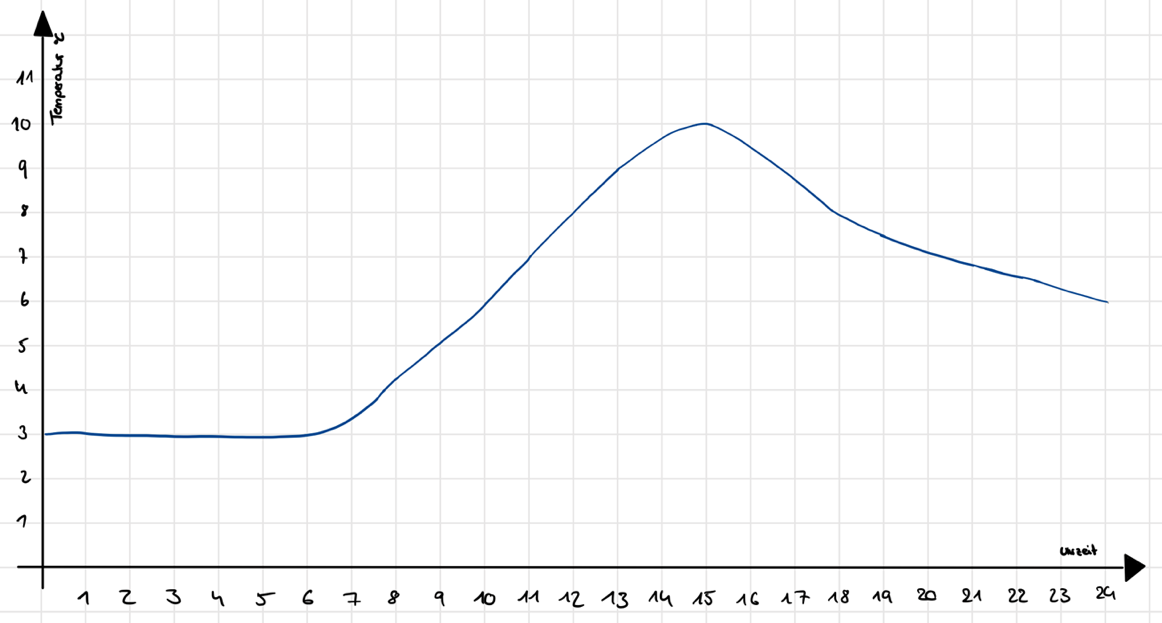 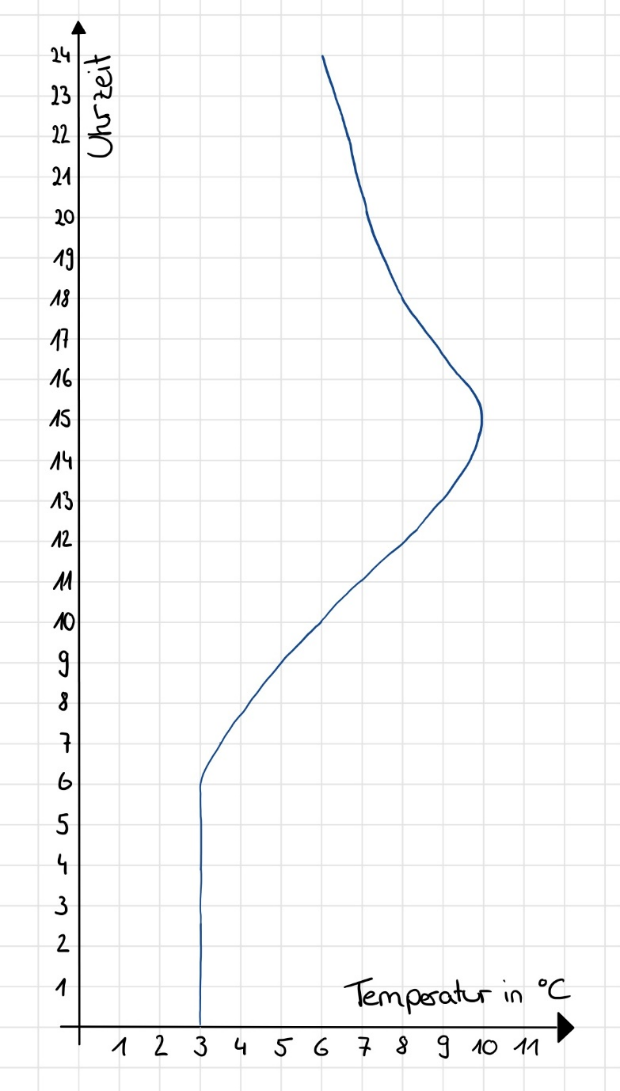 Memo Box: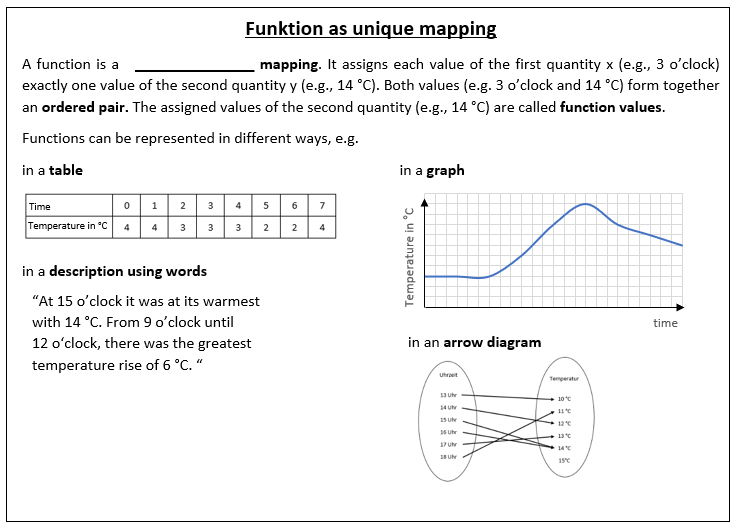 Solution Memo Box: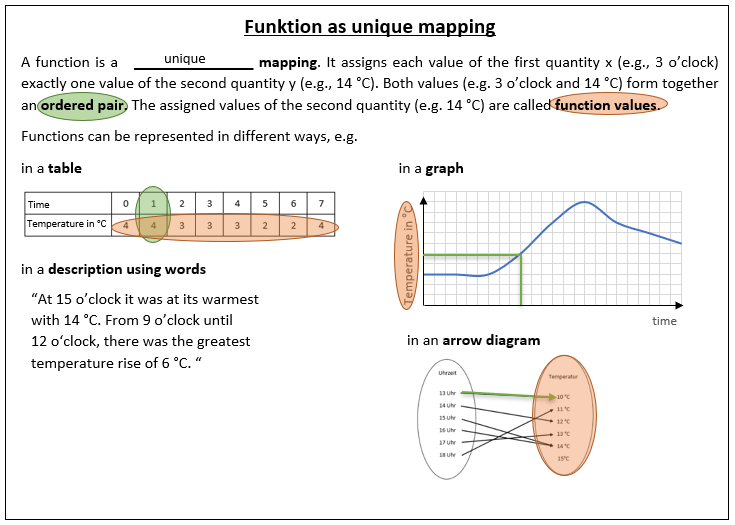 Teacher GuideModule:TemperatureTemperatureTemperatureTemperatureTeaching Hours:60 minutes60 minutes60 minutes60 minutesGrade Level:Grade 7 & 8 Grade 7 & 8 Grade 7 & 8 Grade 7 & 8 Brief Description:In this module, the arrow diagram representation is introduced and students renew their knowledge about representational changes between table and graph. Students examine the uniqueness of a functional mapping in the arrow diagram and coordinate system representations and switch between the representations. By using different representations of functional relationships, students become aware of their properties and learn to switch between them. In doing so, students distinguish between non-unique and unique mappings. To improve understanding and implementation, temperature data is represented in simplified form.In this module, the arrow diagram representation is introduced and students renew their knowledge about representational changes between table and graph. Students examine the uniqueness of a functional mapping in the arrow diagram and coordinate system representations and switch between the representations. By using different representations of functional relationships, students become aware of their properties and learn to switch between them. In doing so, students distinguish between non-unique and unique mappings. To improve understanding and implementation, temperature data is represented in simplified form.In this module, the arrow diagram representation is introduced and students renew their knowledge about representational changes between table and graph. Students examine the uniqueness of a functional mapping in the arrow diagram and coordinate system representations and switch between the representations. By using different representations of functional relationships, students become aware of their properties and learn to switch between them. In doing so, students distinguish between non-unique and unique mappings. To improve understanding and implementation, temperature data is represented in simplified form.In this module, the arrow diagram representation is introduced and students renew their knowledge about representational changes between table and graph. Students examine the uniqueness of a functional mapping in the arrow diagram and coordinate system representations and switch between the representations. By using different representations of functional relationships, students become aware of their properties and learn to switch between them. In doing so, students distinguish between non-unique and unique mappings. To improve understanding and implementation, temperature data is represented in simplified form.Design Principles:InquiryDesign Principles:SituatednessDesign Principles:Digital tools Design Principles:EmbodimentFunctional Thinking:Input - OutputFunctional Thinking:CovariationFunctional Thinking:CorrespondenceFunctional Thinking:ObjectLearning Goals:Introduction of the function as a unique mapping.Recognize functions in different forms of representation.Check whether a situation/ representation shows a functional relationship or not.Introduction of the function as a unique mapping.Recognize functions in different forms of representation.Check whether a situation/ representation shows a functional relationship or not.Introduction of the function as a unique mapping.Recognize functions in different forms of representation.Check whether a situation/ representation shows a functional relationship or not.Introduction of the function as a unique mapping.Recognize functions in different forms of representation.Check whether a situation/ representation shows a functional relationship or not.Lesson outline for the "Temperature" moduleLesson outline for the "Temperature" moduleLesson outline for the "Temperature" moduleLesson outline for the "Temperature" moduleLesson outline for the "Temperature" moduleSectionTeacherStudentsDidactic-methodical commentRequired MaterialIntroduction (10 min)Teacher shows a graph of a real temperature trend and asks questions about the change in temperature throughout the day.Other questions:During what time of year might the temperatures have been measured? (Feb 2017)What is the first value, what is the second value?Next slide (3):What is different here? Focus on reversing dependencyS answer the questions and describe the graph. Motivation through real-world exampleIntroduction temperature-time graph (correspondence aspect/ input-output aspect)Whole classSlides (2-5)Introduction Exploration/Research assignment(5 min)T explains the research assignment: "Today you will examine temperature data in different representations. You will use a GeoGebra applet for some tasks."Explanation GeoGebra applet if necessary.S ask questions if applicable.Whole classSlides (6,7), research booklets (student handout), tablets, GeoGebraExploration/ research phase(20 min)T observes and provides assistance if necessary.S complete research assignments (handout) using GeoGebra applets. S check their results independently.Partner workIntroduction arrow diagramWorking with the coordinate system, table and arrow diagram as forms of representationChanging between representationsIntroduction unique mappings. Research booklets, tablets, GeoGebraStructuring & organizing knowledge(5 min)T assures students' knowledge of with the help of a memo box. The teacher uses the temperature context and visualizes the findings/ rule (memo box).S read the memo box and fill in missing information.Whole classFunction as unique mappingValue pairFunction valuesSlides (8-10), handout memo boxChecking(5-10 min)T shows graphs, arrow diagrams, and descriptions of assignments. S apply their acquired skills, check representations for uniqueness/ identify functional relationships.Whole classAssessmentSlides (11-15)